PREA AUDIT: AUDITOR’S SUMMARY REPORT ADULT PRISONS & JAILS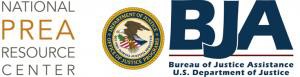 AUDIT FINDINGSNARRATIVE:The audit team proceeded to the conference room in the Administration building. The team expressed the appreciation for the opportunity to be involved with Desoto Correctional Institution in the PREA process.  The following persons were in attendance:David Lawrence, Warden Reynold Edwards, Assistant Warden, Programs/PREA Manager Patrick Murphy, Assistant Warden, OperationsShane Baker, Chief of Security, Main UnitHoward Tucker, Chief of Security, Work CampJess Baldridge, Chief of Security, Arcadia Road Prison Annette Salone, Lieutenant Kara Williams, Classification Supervisor Christine England, Senior Classification OfficerAfter a brief discussion about the audit, the team proceeded to the compound for a facility tour. The tour of the main unit was conducted on November 4, 2014   from 10:00 am to 1:00 pm. There are a total of 60 buildings on the facility grounds.  The Work Camp was toured on November 4, 2014 from 4:15 am to 6:45 pm.  The design capacity for the Annex is 1338, Work Camp 288 and Arcadia Road Prison 96.  The total population at the time of the audit for all three is 1825.  The average daily population for the previous 12 months was 1214.  There have been 2674 inmates assigned to Desoto since August 12, 2014. There are 282 inmates that were assigned prior to August 20, 2012. The average length of stay at the facility is 1.71 years.  The custody level of the inmate population is close to community.  There is three hundred sixty seven (367) staff assigned.  There has been fifty-one (51) new staff employed since August 2012.  The housing areas toured were a total of two (2) multi occupancy cell housing units, six (6) open bay dormitory housing units and various departments within the secured perimeter. The various departments toured were Classification, Food Service, Medical, Mental Health, and Security.  Segregation/Confinement unit is located in F-Dorm.  There are 130 cells 258 beds utilized for disciplinary and administrative segregation.  The Inmates are placed into Administrative Confinement pending disciplinary charges, pending protection needs (short term, no long term at this facility) and pending transfer. Upon arrival for the audit, a listing of all inmates by housing assignment and a staff listing by shift assignments of staff currently working with inmates was requested.  A list of all inmates currently housed at the facility that have had a PREA case.  From these listings, one (1) inmate from each housing unit, two segregated inmates and one who reported sexual abuse or harassment was randomly selected.  The Language Line was utilized to interpret for the limited English proficiency inmate.  There were no inmates that reported sexual victimization during the intake screening.    There are no youthful inmates assigned to the facilities.  There were nineteen (19) self-admitted gay/bisexual inmates and two transgender and no intersex inmates assigned to Desoto C.I.  A total of twenty four (24) inmate interviews were conducted.  Thirty four (34) random staff interviews were conducted and included staff from all work shifts and all areas of the facilities. The Specialized Staff Interviews included twenty-five (25) interviews for staff designated as:  Intermediate/higher-level, Medical, Mental-Health, Contractor, Investigative, Screening for Risk of Victimization and Abusiveness, Supervisors in Segregation, Incident Review Team, Monitors Retaliation, First Responder Security, First Responder Non-Security, Intake Staff and a Volunteer.  The Secretary, PREA Compliance Coordinator, Human Resources staff and SART Nurse were formally interviewed at the Department’s Central Office for the first audit.  In addition to the randomly selected inmates we also interviewed approximately eighteen (18) staff and twenty four (24) inmates as we toured the three compounds during the three (3) days of the audit.   There are 212 volunteers currently approved for entry into the facility.Medical Services are provided per contract with Wexford.DESCRIPTION OF FACILITY CHARACTERISTICS:Desoto Correctional Institution was established in 1969 and is located eleven miles east of Arcadia, FL at 13617 SE Highway 70 East. Desoto Correctional Institution is a major correctional facility located in Desoto County.  Formerly a World War II Air Corps Training Base known as Dorr Field, the buildings were occupied by the Florida Division of Corrections in 1969. The Main Unit housed up to 800 inmates and was utilized until the Annex was completed in October of 1996. The Main Unit was used by the Department of Children and Families to house sexually violent predators from 2000 to 2009.  In 2010, regional emergency response teams began training in the Main Unit, and the facility continues to host specialized training classes.The Annex, Work Camp and Old Main Unit are situated on twelve hundred acres. The property also includes a Staff Training Building with firing range and three staff housing areas. Two single family homes and three duplexes are located on the northern edge of the property from the Old Main Unit. On the eastern and western sides of the property are two trailer parks that provide a total of forty-four mobile home spaces for privately owned mobile homes. This acreage also facilitates a farm program which began in 1998 and utilizes 236 acres of land.The Work Camp has two open bay dormitories and houses 288 medium, minimum and community custody inmates.During 2012/2013 fiscal year, the farm located at the Annex produced 2.24 million pounds of edible crops. Produce from the farm is distributed to facilities statewide.  Arcadia Road Prison also operates a small garden to supply fruits and vegetables for the Road Prison.The Annex has a 12-foot double chain link perimeter fence reinforced with razor wire and motion and sound detection systems. The Annex is divided into three sub-compounds areas. The areas are divided by a security fence that controls access to and from the areas.  The front area consists of the visiting area, multipurpose worship chapel, laundry, health, classification, food service, vocational, education, and library. The middle area consists of six open-bay housing unit and three cell housing unit, canteens, and property storage, and a barber shop. The cell units are divided into three sections of 86 inmates each for a total of 258 inmates.  The open bay housing units have two sides and house 72 on each side for a total of 144. The lawful capacity for the main unit is 1338. The rear area is the recreation/wellness section.   There is a pedestrian gate and sally port connecting the main unit and the annex. The Work Camp is situated on 9 acres of land and the work camp has two open bay housing units.  The open bay housing units have two sides and house 72 on each side for a total of 144.  The work camp has a capacity of 288.  There is a visiting park. The multipurpose building contains the property room, canteen, barbershop, and same medical clinic. A recreation field is also available. Arcadia Road Prison located in Arcadia houses 96 minimum and community custody inmates. Arcadia Road Prison supplies inmates for Department of Transportation, public works, and contracted work squads. Statewide work camp and road prison inmates perform tasks that save Florida taxpayers $1.2 million annually. The canteen is run by Keefe and stocks a wide variety of products. A large training building and range is located outside the perimeter. Included in the training building is an employee exercise room with a variety of equipment available and showers. The new correctional officer academy for Desoto and surrounding facilities is operated and directed by the facility training staff. The training staff conducts annual training for all staff, new employee orientation and training for all special squads. Training records indicate that all training is up-to-date. Also located outside the perimeter and common for all three units is a warehouse, garage, maintenance area, mail room, flammable materials storage, and generator buildings. The Personnel and Business Office functions are now accomplished at the regional service center. The mission of Desoto Correctional Institution is to protect the public safety, to ensure the safety of Department personnel, and to provide proper care and supervision of all offenders under our jurisdiction while assisting, as appropriate, their reentry into society.SUMMARY OF AUDIT FINDINGS:Number of standards exceeded:  41Number of standards met: 37Number of standards not met:  13-15-53Number of Not applicable standards: 12-14115.11- Zero tolerance of sexual abuse and sexual harassment; PREACoordinator Exceeds Standard (substantially exceeds requirement of standard)X  Meets Standard (substantial compliance; complies in all material ways with the standard for the relevant review period) Does Not Meet Standard (requires corrective action)The facility meets the standard based on the policy 602.053.  This was confirmed in staff and inmate interviews.  All were aware of the Zero tolerance policy.  Inmates received training upon arrival to the facility.  Staff has been trained and is trained annually during in service training.  The department has an agency wide coordinator.  99 percent plus of her work time is spent on PREA.  She coordinates with the other 49 institutional PREA managers.  The PREA Coordinator was very knowledgeable about the PREA requirements and was considered very effective in meeting the requirements of PREA.  115.11 (a)-2:  602.053 Page 2 Section 2115.12   Contracting with other entities for the confinement of inmates   Exceeds Standard (substantially exceeds requirement of standard)Meets Standard (substantial compliance; complies in all material ways with the 	standard    for the relevant review period)   Does Not Meet Standard (requires corrective action)Desoto CI does not have oversight of any contract facilities.  115.13 Supervision and Monitoring      Exceeds Standard (substantially exceeds requirement of standard)  Meets Standard (substantial compliance; complies in all material ways with the 	standard for the relevant review period)                   X  Does Not Meet Standard (requires corrective action)The facility operates at Level I staffing levels.  Procedure 602.030 states Level II posts are essential to the daily normal operation of a facility.  Operating at Level II allows all activities and programs to be marginally staffed.   Level I posts are critical for the daily operation of a shift.  The post chart shows one sergeant and one officer per housing unit.  One of the two is then assigned secondary duties to provide security coverage for the yard, recreation, dining hall or canteen lines.  This leaves one officer on the unit.  They are assigned to the officer station.  Routines rounds are not being made due to level I staffing.  The only area with recording capability was in the segregation unit.  On the days of the audit there was a 16.5 percent vacancy rate for the facility.  There are 367 allocated positions and there were 19 vacancies.  The vacancy rate does not include staff that is on workers compensation, military leave, extended sick leave or family medical leave.  There are 9 on extended leave.  There is 20 staff on intermitted family medical leave.  There are thirty (30) in TEA class.  TEA’s are not allowed to directly supervise inmates.  The real vacancy rate is 56 or 19.6 per cent.   Daily housing logs reflect shift supervisors making unannounced rounds on all shifts.SECURITY STAFFING LEVELS:  Level I posts are critical for the daily operation of a shift.  Operating at Level I may include limiting certain activities such as recreation or work squads.  (The Duty Warden must grant her/his approval to eliminate or delay any of these daily activities.)  Level I posts will not be utilized for special assignments, extended special assignments, or loans to other departments on a routine basis.Under no circumstances will a shift begin below Level I staffing or be allowed to go below this level except in emergencies. Level II posts are essential to the daily normal operation of a facility.  Operating at Level II allows all activities and programs to be marginally staffed.Level III posts are necessary for long term “normal” operation.  Level III posts will generally be utilized to fill any Level I or Level II posts as needed prior to using the Extended Workday Roster. 115.13 (d)-1: Post order 3 Section 9 Page 2FAC 602.33 Sections 5-8, Pages 4 & 5 115.14 Youthful Inmates  Exceeds Standard (substantially exceeds requirement of standard)Meets Standard (substantial compliance; complies in all material ways with the 	standard for the relevant review period)  Does Not Meet Standard (requires corrective action)The standard is not applicable.  Desoto CI is an adult male facility.  They do not house youthful inmates.115.15– Limits to Cross Gender Viewing and SearchesExceeds Standard (substantially exceeds requirement of standard)Meets Standard (substantial compliance; complies in all material ways with the 	standard for the relevant review period)                   X   Does Not Meet Standard (requires corrective action)Annex T Buildings showers units allow cross gender viewing of inmates while showering.  One door of each shower unit is the bar grillage type. Policy prohibits visual body searches and body cavity searches by the opposite sex.  A review of search logs confirmed no cross gender visual body searches or body cavity searches were performed.Female staff announces their presents on the housing units.  This was confirmed during the tour and staff/inmate interviews.  Housing logs document the announcement at the beginning of the shift.115.15 (a) -1: FAC 33-602.204 Section 1a, 2a, 4, 3a, 3d pages 1-2602.018 Section 2 pages 4-5602.036 Section 2 Pages 2- 4115.16 Inmates with Disabilities and Inmates who are Limited English ProficientExceeds Standard (substantially exceeds requirement of standard)X  Meets Standard (substantial compliance; complies in all material ways with the 	standard for the relevant review period)Does Not Meet Standard (requires corrective action)The auditor verified a staff translator list was available.  The language line is available for use by staff when a staff translator is not available.  There are posters in English and Spanish on all housing bulletin boards.  Policy prohibits the use of inmate interpreters except in emergency situations or the inmate’s safety would be compromised. Staff and inmate interviews all supported that inmates would not be relied on as translators.115.16 (a) -1 602.053 Sections 2e2 & 2e3 Page 8115. Hiring and Promotions Decisions 17  Exceeds Standard (substantially exceeds requirement of standard)X  Meets Standard (substantial compliance; complies in all material ways with the standard for the relevant review period)Does Not Meet Standard (requires corrective action)The facility through the servicing personnel office ensures no one with a history of sexual abuse in any confinement setting is employed with the facility.  There is a supplemental application that covers all the areas of the standards.  Background checks (FCIC/NCIS) are conducted on all new hires.  The department is connected as a level II employer and any arrest is provided to the department upon entry into the system.  Background checks are conducted on all contractors and volunteers are conducted prior to approval and annually thereafter.115.17 (a) -1 208.049 Sections 4a, 4c & 4d Pages 6 & 7115.17 (a) -1: 208.049 6b Page 11115.17(a)-1 208.049 7a & 7d Pages 11 & 12115.17(a)-1 208.049 8a2 & 8b Page 13115.18–Upgrades to Facilities and TechnologyExceeds Standard (substantially exceeds requirement of standard)X  Meets Standard (substantial compliance; complies in all material ways with the 	standard for the relevant review period)Does Not Meet Standard (requires corrective action)There have been no upgrades to the facility since August 2012.115.21 – Evidence Protocol and Forensic Medical ExaminationsExceeds Standard (substantially exceeds requirement of standard)X  Meets Standard (substantial compliance; complies in all material ways with the 	standard for the relevant review period)Does Not Meet Standard (requires corrective action)Staff and Investigative Officers confirm the Chain of Evidence Protocol during the interview process.  The Department has a contract for SART nurses.  Policy is no co pay for any PREA incident or follow-up.  Mental health services are provided by Wexford staff.  Wexford staff provided follow up counseling.The Inspector General’s Office is responsible for all investigations of sexual abuse or sexual harassment.  115.21 (a)-3:108.015 Section 7b, 7e, 7g – 7i, 7l, 7r, & 7u Pages 5-6, 9b3 Page 7, 9b9 & 9b10 Page 8602.053 Section 4a5, Page 10, 5 a-g Pages 11 & 12115.22 – Policies to Ensure Referrals of Allegations for InvestigationsExceeds Standard (substantially exceeds requirement of standard)                    X  Meets Standard (substantial compliance; complies in all material ways with the standard         for the relevant review period)                       Does Not Meet Standard (requires corrective action) Interviews with Administrative staff and investigative staff corroborate that all reports of sexual abuse or harassment are reported to the IG office.  Procedure 108.015 covers sexual abuse and harassment investigations.There were Thirty six (36) allegations made at Desoto CI, Annex or Work Camp All of which was investigated administratively.  115.22 (a) -1: 108.003 Section 1a & 1b Page 7, 3a & 3b Page 11, 6b Page 12, 10a Page 17, 13a Page 18115.31 Employee TrainingExceeds Standard (substantially exceeds requirement of standard)X  Meets Standard (substantial compliance; complies in all material ways with the 	standard for the relevant review period)Does Not Meet Standard (requires corrective action)Staff interviews and review of training records show that staff has been trained and are aware of the zero tolerance policy. Agency does document through staff signature that they understand the training received. In the interviews conducted it is apparent they have received the required training as they were able to articulate the content of the training.   Staff covered the first responder responsibilities during the formal and informal interview process.   115.31 (a) 1: 602.053 Section 2c Pages 7 & 8115.32 – Volunteer and Contractor TrainingExceeds Standard (substantially exceeds requirement of standard)                 X  Meets Standard (substantial compliance; complies in all material ways with the 			           standard for the relevant review period)Does Not Meet Standard (requires corrective action)The volunteer and contractor training is received by read and sign.  Each volunteer and contractor has completed the read and sign acknowledgement form indicating they understand their responsibilities.   A review of the training records and interviews with contractor and volunteers confirm they received the training.115.32 (a) 1: 602.057 Section 1g1 Page 5115.33 – Inmate EducationExceeds Standard (substantially exceeds requirement of standard)X  Meets Standard (substantial compliance; complies in all material ways with the 	standard for the relevant review period)Does Not Meet Standard (requires corrective action)All inmates are supposed to view the video “Speaking Up” during their orientation at the reception center.  Policy requires when an inmate is transferred to another facility they receive PREA orientation training.  The inmate completes the acknowledgement form indicating they have received the PREA information.Interviews with inmates revealed that substantial efforts have been made to ensure all inmates receive the training.  There were 4673 inmates received at Desoto during the past twelve months.115.33 (c)-3: 601.210 Section 1a Page 2, 1c2 Page 3, 1d Page 3, 2c Page 3, 3 Page 4, 4a, 4b3, 4d Pages 4 & 5, 5b, 5c, 5g, 5h Pages 5 & 6115.33 (d) -1: 602.053 Section 2a1 Page 6 & 2e Page 8115.34 – Specialized Training: InvestigationsExceeds Standard (substantially exceeds requirement of standard)X  Meets Standard (substantial compliance; complies in all material ways with the 	standard for the relevant review period)    Does Not Meet Standard (requires corrective action)Inspector has received the Investigative Training outlined in Procedure 108.015 page 10 Specialized Investigative Training.  The training is “Investigating sexual abuse in a confinement setting”.SPECIALIZED TRAINING INVESTIGATIONS: In addition to the general training provided to all employees pursuant to section 115.31, F.S., the Department shall ensure that Inspectors have received training in the conducting of such investigations in confinement settings.Specialized training shall include:techniques for interviewing sexual abuse victims, appropriate application of Miranda and Garrity warnings, sexual abuse evidence collection in confinement settings, and the criteria and evidence required to substantiate a case for prosecution referral.The Department shall maintain documentation that Inspectors have completed the required specialized training in conducting sexual abuse investigations.  Training documentation shall be maintained by the Bureau of Staff Development and Training.115.35 – Specialized training: Medical and mental health careExceeds Standard (substantially exceeds requirement of standard)X  Meets Standard (substantial compliance; complies in all material ways with the 	standard for the relevant review period).Does Not Meet Standard (requires corrective action)The department policy on training medical and mental health staff is outlined in 602.053 pages 7 and 8.  All have received training.  Training is provided in staff meetings and read and sign format.  Contract staff assigned to Desoto does not conduct forensic medical exams.    The Department has a state wide contract for trained SART nurses to respond to the facility.  The SART team will conduct all forensic examinations. SART team all have the appropriate training required.   115.35 (a) -1: 602.053 Section 2c & 2d Pages 7 & 8 115.41 – Screening for risk of victimization and abusiveness                   X  Exceeds Standard (substantially exceeds requirement of standard)Meets Standard (substantial compliance; complies in all material ways with the 	     standard for the relevant review period) Does Not Meet Standard (requires corrective action)The Department has developed a computerized screening process that identified potential victims/predators as well as victim and predators.  Each item in the standard is addressed in the program.  The inmate is screen within 72 hours of arrival.  Each time a bed change or program change is made the program re-evaluates the inmates and housing assignment.  A warning flag is generated to the housing officer if the inmates are not compatible cell mates.   The housing officer must review and approve any bed changes made.    There were 23 confirmed predators assigned to Desoto CI.  There are 4 confirmed predators assigned to the work camp.  There is 1 confirmed predator assigned to Arcadia Road Prison.    There are 9 confirmed victims assigned to Desoto CI.  There are 2 confirmed victims assigned to the Work Camp.  There are no victims assigned to the Road Prison.The inmates risk level is reassessed when a referral, incident of sexual abuse/ sexual harassment or receipt of additional information.  If an incident of sexual abuse is reported both the victim and perpetrator receive a reassessment.There were 2674 inmates received at Desoto during the last twelve months staying longer than 72 hours.115.41 (a) -1: 602.053 Section 2a1, 2a6 & 2a7 Page 6, 11 Page 14115.42 - Use of screening informationExceeds Standard (substantially exceeds requirement of standard)X Meets Standard (substantial compliance; complies in all material ways with the 	standard for the relevant review period)Does Not Meet Standard (requires corrective action)The Department has developed a computerized screening process that identified potential victims/predators as well as victim and predators.  Each item in the standard is addressed in the program.  The inmate is screen within 72 hours of arrival.  Each time a bed change or program change is made the program re-evaluates the inmates and housing assignment.  A warning flag is generated to the housing officer if the inmates are not compatible cell mates.   The housing officer must review and approve any bed changes made.    Inmates identified by medical and mental health as a transgender or intersex is noted on their Health Screen (HS06).   Policy requires transgender and intersex is assessed biannually.  The appointment is generated in the medical department.  The facility will provide transgender and intersex inmates and opportunity to shower separately from other inmates.   115.42 (b)-1: 601.209 Section 5i Page 6, 15a Page 10, 19b Page 11 & 24a Page 13115.43 – Protective custody Exceeds Standard (substantially exceeds requirement of standard)X  Meets Standard (substantial compliance; complies in all material ways with the 	standard for the relevant review period)Does Not Meet Standard (requires corrective action)Segregation housing is used as a last resort.  Inmates placed in Administrative Confinement in Protective status have limited privileges to programming the same as general population inmates.  The investigation is completed as timely as possible.  Classification staff reviews the inmate’s status every seven days while in segregated status.  115.43(a)-1: 33-602.220 Section 2a & 2b Page 1, 3, 3c, 3c3f, 3c3g Pages 2 & 3, 4d Page 4, 5a-5p Pages 5-7, 8c Page 8, 9a Page 833-602.221 Section 2a & 2d Pages 1 & 2, 3a-r Pages 2 - 4, 5a & 5b Pages 4 & 5, 8a -c Page 5115.51 – Inmate reporting  Exceeds Standard (substantially exceeds requirement of standard)X  Meets Standard (substantial compliance; complies in all material ways with the 	standard for the relevant review period)Does Not Meet Standard (requires corrective action)Policy provides for inmate staff reporting procedures.  Staff and inmate interviews confirm they have been trained in reporting procedures.  All were aware they could privately report an incident.  All were aware of the TIPS line for reporting.  During the tour the TIPS line number was posted by the phones. During the interviews the inmates were aware they could report sexual abuse or harassment either in person or in writing. They were aware of third party reporting procedure.115.51 (a)-1: 33-106.006 Section 2j Page 1 & Section 3j1c Page 2602.053 Section 3 & 3d Page 9, Section 4a & 4a3 Pages 9 & 10115.52 – Exhaustion of administrative remediesExceeds Standard (substantially exceeds requirement of standard)X  Meets Standard (substantial compliance; complies in all material ways with the 	standard for the relevant review period)Does Not Meet Standard (requires corrective action)Grievance procedure is clearly stated in policy.  There were no grievances filed concerning sexual abuse or harassment.  Should a grievance be received in central office they will initiate the MINS reporting process in central office.115.52 (a)-1:33-103.005 Section 1 Page 133-103.006 Section 2j Page 1, Section 3j1, 31ja-3j1i Pages 2 & 3115.53 – Inmate access to outside confidential support servicesExceeds Standard (substantially exceeds requirement of standard)Meets Standard (substantial compliance; complies in all material ways with the 	standard for the relevant review period)                   X  Does Not Meet Standard (requires corrective action)The agency has put out for bid to community service providers to provide inmates with confidential emotional support services as it relates to sexual abuse or harassment.115.54 – Third-party reporting    Exceeds Standard (substantially exceeds requirement of standard)X  Meets Standard (substantial compliance; complies in all material ways with the 	standard for the relevant review period)Does Not Meet Standard (requires corrective action)Third party reporting is available via the DC WEB, TIPS line and third party grievances.  The third party grievance form is available on line at www.dc.state.fl.us/oth/inmates/prea-grievances.htmlThere were no third party reporting grievances or dcweb reporting.115.54 (a)-1: 33-103.006 Section 3j1c-3j1f Pages 2 & 3115.61 – Staff and agency reporting dutiesExceeds Standard (substantially exceeds requirement of standard)X  Meets Standard (substantial compliance; complies in all material ways with the 	standard for the relevant review period)Does Not Meet Standard (requires corrective action)Policy requires all staff to report immediately and any knowledge, suspicion or information regarding an incident of sexual abuse or sexual harassment as soon they become aware of the incident.  This was verified during the staff and inmate interviews.  All allegations are reported to the Inspector General via the MINS reporting system.  All staff interviewed was aware they were not to reveal information to anyone other than those necessary. 115.61 (a)-1: 602.053 Section 11 Page 14115.62– Agency protection dutiesExceeds Standard (substantially exceeds requirement of standard)X  Meets Standard (substantial compliance; complies in all material ways with the 	standard for the relevant review period)Does Not Meet Standard (requires corrective action) Inmates may be voluntary or involuntary placed in Administrative Confinement for Protective Purposes.  Procedures are in place for placement.  115.62 (a)-1: 33-602.220 Section 2a & 2b Page 1, 3c, 3c3, 3cf, 3c3g Page 3, 4d Page 4, 5a-p Pages5 & 6, 8c Page 8, 9a Page 8115.63– Reporting to other confinement facilitiesExceeds Standard (substantially exceeds requirement of standard)X  Meets Standard (substantial compliance; complies in all material ways with the 	standard for the relevant review period)Does Not Meet Standard (requires corrective action)If an inmate reports he was sexually abused while confined at another facility the receiving warden shall contact the warden or facility director where the alleged abuse occurred within 72 hours.There were no reports received of sexual abuse while confined at another facility.  115.63(a)-1: 602.053 Section 4a7 Page 10115.64– Staff first responder dutiesExceeds Standard (substantially exceeds requirement of standard)X  Meets Standard (substantial compliance; complies in all material ways with the 	standard for the relevant review period)Does Not Meet Standard (requires corrective action)Training records and staff interviews confirms the staff is trained as first responders.115.64(a)-1: 108.015 Section 7b, 7e, 7g-I Page 5, 7r & 7u Page 6115.65 – Coordinated responseExceeds Standard (substantially exceeds requirement of standard)X  Meets Standard (substantial compliance; complies in all material ways with the 	standard for the relevant review period)Does Not Meet Standard (requires corrective action)The facility has a plan coordinating actions taken by security staff and the medical staff.  The plan includes the reporting for investigation and chain of evidence preservation of evidence.115.65(a)-1: 602.053 Section 4a, Page 9, 4a3 Page 10, 5a-i Pages 11 & 12, 6, 6c, 6f1 & 6f4 Pages 12 & 13115.66 – Preservation of ability to protect inmates from contact with abusersExceeds Standard (substantially exceeds requirement of standard)X  Meets Standard (substantial compliance; complies in all material ways with the 	standard for the relevant review period).Does Not Meet Standard (requires corrective action)The security agreement effective January 14, 2015 covers the discipline of staff on Page 13 article 7.  Contracts were reviewed the PREA language was included in the contract.All new and renewed contracts are identified as PREA covered contracts when appropriate.  These contracts will include the following language to ensure compliance with 28 C.F.R. Part 115, “The contract/vendor(s) will comply with the national standards to prevent, detect, and respond to prison rape under the Prison Rape Elimination Act (PREA), Federal Rule 28 C.F.R. Par 115.  The contractor/vendor(s) will also comply with all of the Florida Department of Corrections’ (FDC) policies and procedures that relate to PREA.”Procedure 205.002 page 15115.67 – Agency protection against retaliationExceeds Standard (substantially exceeds requirement of standard)X  Meets Standard (substantial compliance; complies in all material ways with the 	standard for the relevant review period)Does Not Meet Standard (requires corrective action)The Assistant Warden of Programs is designated as responsible individual to monitor retaliation for ninety days after any reported incident.  Inmates or staff is monitored for up to 90 days for retaliation.  Monitoring includes reviewing disciplinary reports, housing or program changes and any negative job performance awards.   115.67 (a)-1: 602.053 Section 3c Page 9, 4a & 4a6 Pages 9 & 10115.68 - Post-allegation protective custody Exceeds Standard (substantially exceeds requirement of standard)X  Meets Standard (substantial compliance; complies in all material ways with the 	standard          for the relevant review period).Does Not Meet Standard (requires corrective action)Policy is in place for post allegation protective measures.  Should an inmate be placed in administrative confinement they are seen every seven days by classification staff.  Every effort is made to remove the inmate from administrative confinement in less than 30 days.115.68 (a)-1: 33- 602.220 Section 2a  & 2b Page 1, 3c, 3c3, 3cf, 3c3g Page 3, 4d Page 4, 5a-p Page 5 & 6, 8c Page 8115.71 – Criminal and administrative agency investigationsExceeds Standard (substantially exceeds requirement of standard)X  Meets Standard (substantial compliance; complies in all material ways with the 	standard for the relevant review period) Does Not Meet Standard (requires corrective action)IG staff has received Train the Trainer from the Moss Group.  All staff has been PREA trained for investigating sexual abuse and harassment cases.All allegations of sexual abuse or sexual harassment are to be investigated.  By policy all allegations except inmate on inmate harassment will be investigated by the Office of the Inspector General.Investigations are conducted by the Inspector General’s Office.  The Inspector will be a support staff should an outside investigator be working the case (FDLE, County Sheriff’s Office). 115.71(a)-1: 108.003 Section 1a, 1b, & 1d Pages 7 & 8, 5a Page 11, 5k Page 13, 7a & 7b Page 14, 7j Page 16, 10a Page 17, 13a, 13b, 13f, 13g & 13j-l Pages 18-20108.015 Sections 2-3 Page 4, 7a-c, 7e, 7g-I, 7m, 7p, 7r, 7u Pages 4-6, 8a-c, 8g & 8i Page 6, 9a-d, 9g & 9h Pages 7 & 8, 10a-c Page 9, 12a Page 10, 13 Page 10, 15a-c Pages 10&11115.72 – Evidentiary standards for administrative investigationsExceeds Standard (substantially exceeds requirement of standard)X  Meets Standard (substantial compliance; complies in all material ways with the 	standard     for the relevant review period)Does Not Meet Standard (requires corrective action)The agency imposes no standard higher than a preponderance of the evidence in determining whether allegations of sexual abuse or sexual harassment is substantiate.   115.72(a)-1: 108.003 Section 14 in definitions Page 6 & 8j Page 16115.73 – Reporting to inmatesExceeds Standard (substantially exceeds requirement of standard)X  Meets Standard (substantial compliance; complies in all material ways with the 	standard for the relevant review period).Does Not Meet Standard (requires corrective action)Following the completion of an investigation the inmate is informed of the outcome of the investigation.  The IG inspector or a member of management advises the inmate of the outcome of the investigation or inquiry.Interviews confirm the inmate is advised of the outcome of the investigation.  115.73(a)-1: 108.015 11a-d Page 9115.76 – Disciplinary sanctions for staff.Exceeds Standard (substantially exceeds requirement of standard)X  Meets Standard (substantial compliance; complies in all material ways with the 	standard for the relevant review period)Does Not Meet Standard (requires corrective action)Florida Administrative Code 208 is the Disciplinary Procedure followed by the Department.115.76 (a)-1 33-208.003 Section 6, 13, & 20115.77 – Corrective action for contractors and volunteersExceeds Standard (substantially exceeds requirement of standard)X  Meets Standard (substantial compliance; complies in all material ways with the 	standard for the relevant review period)Does Not Meet Standard (requires corrective action)All contractors and volunteers are subject to the policies of the Department of Corrections.   Contracts reviewed all had the PREA language in them. All new and renewed contracts are identified as PREA covered contracts when appropriate.  These contracts include the following language “The contract/vendor(s) will comply with the national standards to prevent, detect, and respond to prison rape under the Prison Rape Elimination Act (PREA), Federal Rule 28 C.F.R. Par 115.  The contractor/vendor(s) will also comply with all of the Florida Department of Corrections’ (FDC) policies and procedures that relate to PREA.”Procedure 205.002 page 15 paragraph 4 section (f) 115.78 – Disciplinary sanctions for inmates Exceeds Standard (substantially exceeds requirement of standard)X  Meets Standard (substantial compliance; complies in all material ways with the 	standard for the relevant review period)Does Not Meet Standard (requires corrective action)Formal Disciplinary Procedures are in place. Reports of sexual abuse made in good faith based upon a reasonable belief that the alleged conduct occurred shall not constitute falsely reporting an incident or lying, even if an investigation does not establish evidence sufficient to substantiate the allegation.115.78 (a)-1: 33-601.30133-601.301 Inmate Discipline - General Policy115.81 - Medical and mental health screenings; history of sexual abuse Exceeds Standard (substantially exceeds requirement of standard)X  Meets Standard (substantial compliance; complies in all material ways with the 	standard                        for the relevant review period)Does Not Meet Standard (requires corrective action)Inmates answering positively to the questions on the questionnaire referenced to victimization or perpetration are offered follow-up counseling with mental health staff within fourteen days of the screening.  There were no reports of prior victimization or previous perpetrated sexual abuse.  There are logs in place to track and report such incidents should prior incidents be reported.  The mental health counselor has records tracking each mental health encounter with PREA referred inmates.115.81(a)-1: 602.053 Section 6c-f Pages 12 & 13115.82 - Access to emergency medical and mental health servicesExceeds Standard (substantially exceeds requirement of standard)X  Meets Standard (substantial compliance; complies in all material ways with the 	standard for the relevant review period)Does Not Meet Standard (requires corrective action)Inmates who allege victimization that involves any type of physical contact will be given a medical examination.  Medical staff is to follow the sexual battery protocol as outlined in HSB 15.03.36.  There is no charge per policy for medical services for PREA related incidents.  A refusal must be signed should the inmate refuse treatment.115.82(a)-1: 401.010 Section 1d9 Page 3602.053 Section 6c-f Pages 12 & 13115.83 - Ongoing medical and mental health care for sexual abuse victims and abusersExceeds Standard (substantially exceeds requirement of standard)X  Meets Standard (substantial compliance; complies in all material ways with the 	standard for the relevant review period)Does Not Meet Standard (requires corrective action)Ongoing medical and mental care is provided to sexual abuse victims and abusers who have been victimized by sexual abuse in any prison, jail, lockup, or juvenile facility.  The evaluation and treatment of victims includes, follow-up services, treatment plans, and, referrals for continued care following their transfer to, other facilities, or their release from custody.  The care is provided at no cost for PREA related incidents.115.83(a)-1: 401.010 Section 1d9 Page 3115.86 – Sexual abuse incident reviewsExceeds Standard (substantially exceeds requirement of standard)                    X  Meets Standard (substantial compliance; complies in all material ways with the standard for the relevant review period).Does Not Meet Standard (requires corrective action)Assistant Warden Programs/PREA Manager, Chief of Security, and Classification Supervisor.  At a minimum the team also gets input from the shift captain, IG investigator and medical staff.115.86(a)-1: 602.053 Section 12 Page 14115.87 – Data collectionExceeds Standard (substantially exceeds requirement of standard)X  Meets Standard (substantial compliance; complies in all material ways with the standard for the relevant review period)Does Not Meet Standard (requires corrective action)The data is collected from the Management Information Notification System (MINS).  Every incident is reported using the MINS reporting system.115.87(a)-1: 602.053 Section 7 Page 13115.88 – Data review for corrective actionExceeds Standard (substantially exceeds requirement of standard)X  Meets Standard (substantial compliance; complies in all material ways with the standard for the relevant review period).Does Not Meet Standard (requires corrective action)At the end of the calendar year the facility will prepare a corrective action plan to improve the effectiveness of sexual abuse prevention, detection, and response.  The corrective action plan will take into consideration all PREA allegations that have been reported.  A comparison of the current year and previous year data is to be completed. Procedure 602.053 Page 13115.89 – Data storage, publication, and destruction  Exceeds Standard (substantially exceeds requirement of standard)                     X Meets Standard (substantial compliance; complies in all material ways with the standard                         for the relevant review period)Does Not Meet Standard (requires corrective action)Up to date survey information is submitted by Inspector General’s Office and verified by the PREA Coordinator.  In addition to keeping the paper documents according to retention schedule a retention folder is located on the computer at cos201\PREA Retention.AUDITOR CERTIFICATION:The auditor certifies that the contents of the report are accurate to the best of his/her knowledge and no conflict of interest exists with respect to his or her ability to conduct an audit of the agency under review. Hubert L. “Buddy” Kent	_	 April 17, 2015	Auditor Signature	Date